Examples of Stratigraphy Projects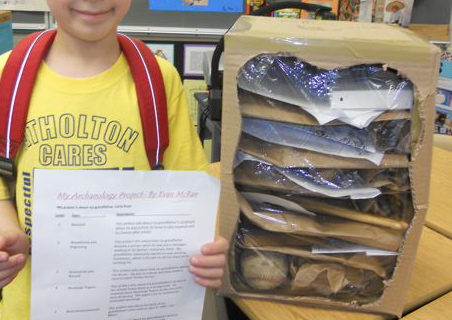 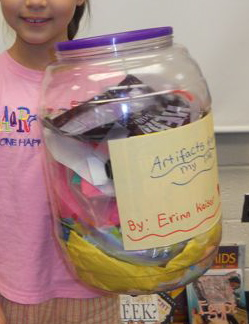 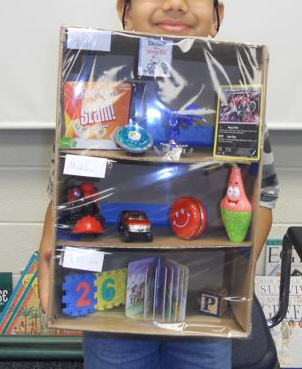 